Positiva semana para las acciones del sector en el mercado local, salvo EDN que cierra en Buenos Aires y en N.Y.TRAN cierra en $ 24,20 con suba de 0.84% en la semana.PAMP queda en $ 99,00 subiendo el 8.97% respecto del cierre anterior y en N.Y. cierra en us$ 15.67 subiendo un 9.51%. EDN finaliza la semana en $ 27,85 arriba el 1.46% respecto de la semana anterior y en N.Y. queda en us$ 3.57 con suba de 1.13%.CEPU finaliza en $ 32,45 positiva un 3.85% en pesos y en N.Y. cierra en us$ 2.03 bajando -2.87%,Se mantiene señal de venta en CEPU y se activa señal de  compra en PAMP y EDN.  Se mantiene señal de compra en TRAN el 26/04 en $ 24,00.EVOLUCION DE LOS ACTIVOS EN LA SEMANA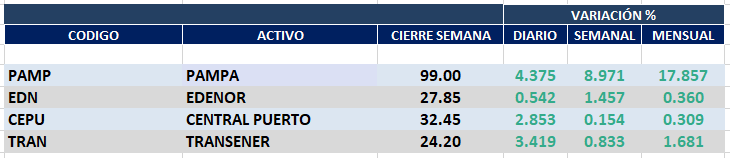 PAMPA (Cierre al 14/05/2021 $ 99,00)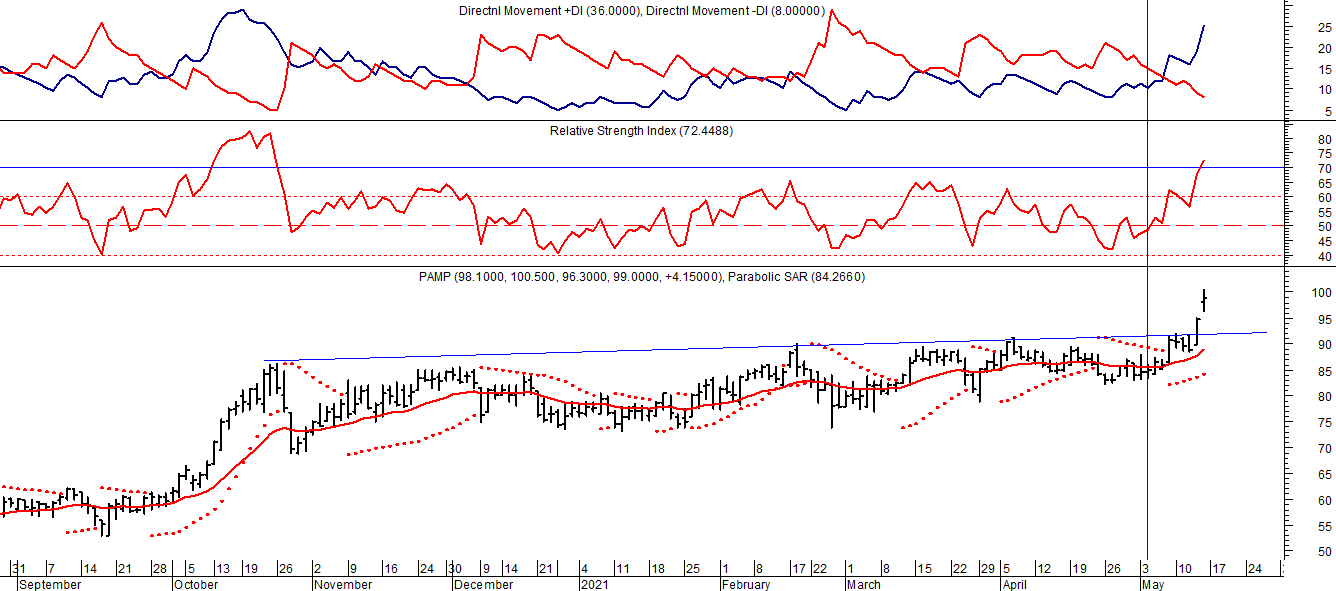 EDENOR (Cierre al 14/05/2021 $ 27,85)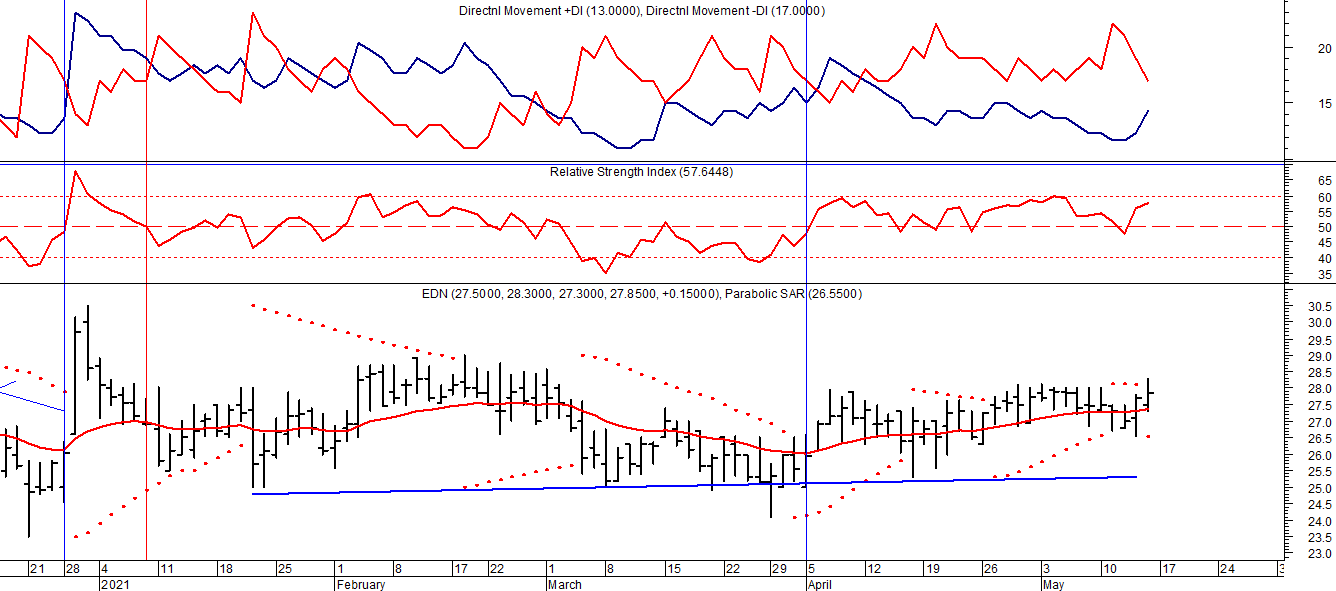 Señal de compra el 15/08/2018 en $ 44,00.Señal de venta el 20/02/2019 en $ 53,00.Señal de compra el 18/12/2019 en $ 21,00.Señal de venta el 24/01 en $ 22,50.Señal de compra el 27/04 en $ 16.00.Señal de venta el 24/08 en $ 23.50.TRAN (Cierre al 14/05/2021 $ 24,20)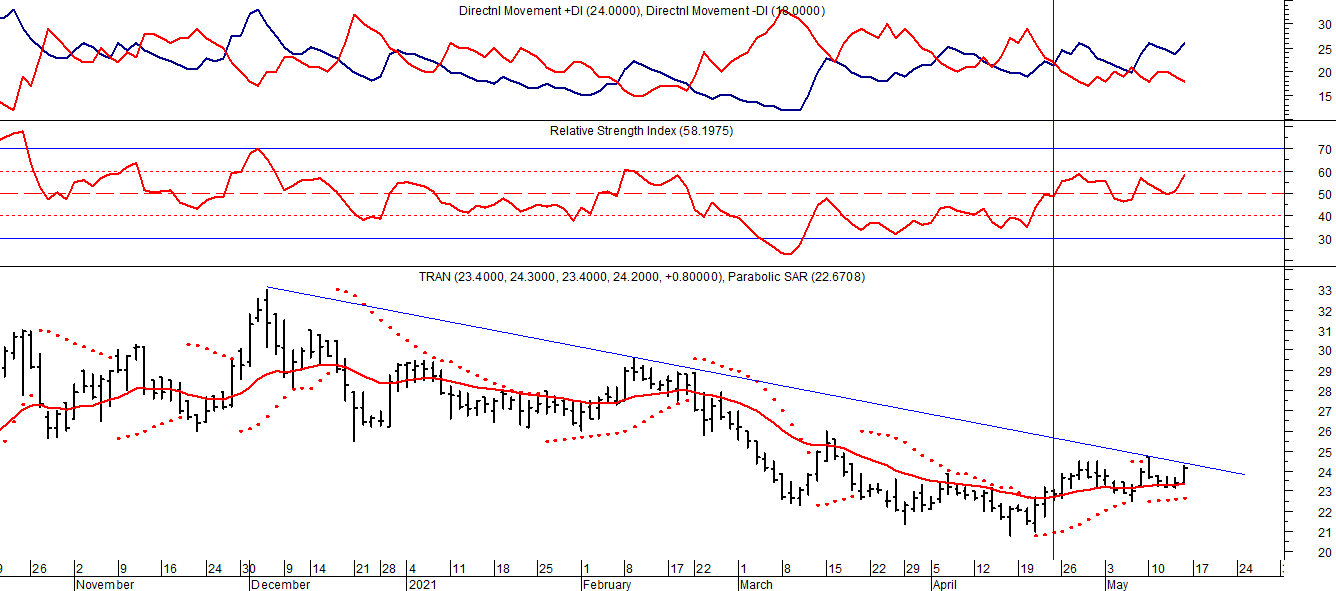 Señal de compra el 03/05 en $ 36,00.Señal de venta el 12/08 en $ 24,00.Señal de venta el 7/02 en $ 28,00.Señal de compra el 27/04 en $ 20,00.Señal de venta el 12/06 en $ 26,00Señal de compra el 06/07 en $ 25,00.Señal de venta el 25/08 en $ 25,50.CEPU (Cierre al 14/05/2021 $ 32,45)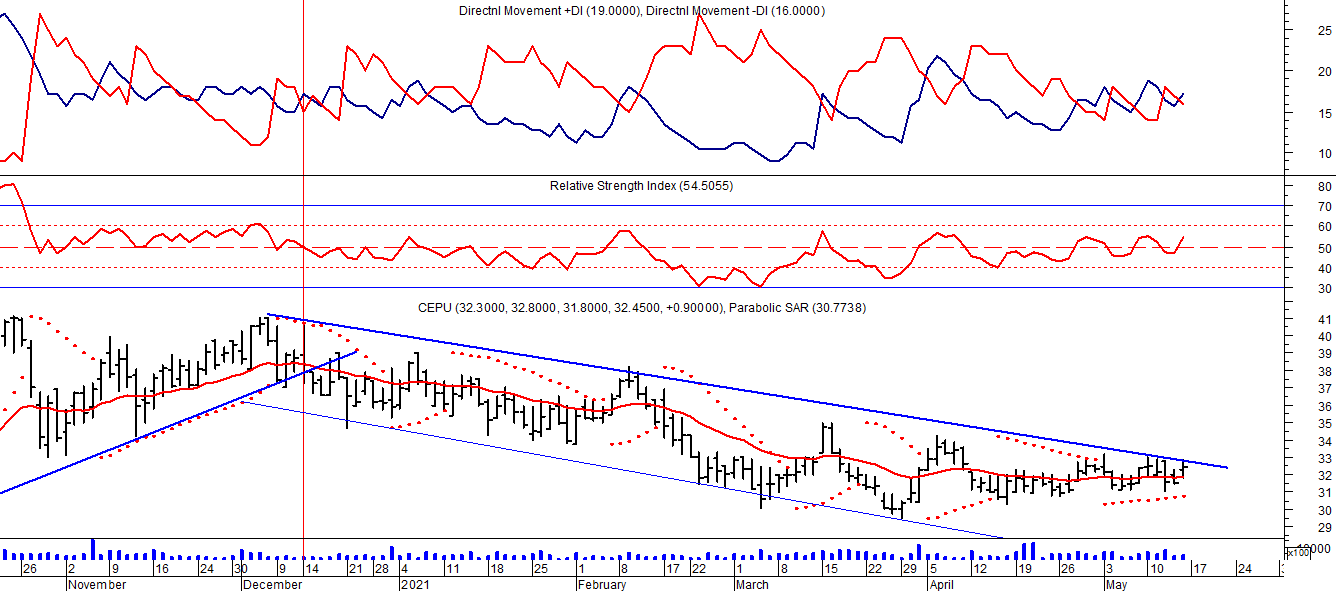 Señal de compra el 14/04 en $ 23,00.Señal de venta el 12/06 en $ 30,00.Señal de compra el 06/07 en $ 30,00.Señal de venta el 03/09 en $ 31.00.Señal de compra el 28/09 en $ 30,00.Señal de venta el 14/12 en $ 39,00.